MODELO DE RELATÓRIO DE VIAGEM DE NEGÓCIOS		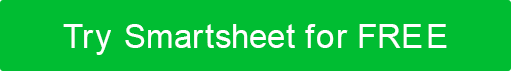 NOME DA VIAGEM / IDPARTICIPANTE(S)DATA DE INÍCIODATA FINALRELATÓRIO PREPARADO PORDATA DO RELATÓRIOVISÃO GERAL DA VIAGEM DE NEGÓCIOSVISÃO GERAL DA VIAGEM DE NEGÓCIOSPARTINDO DEDESTINOPROPÓSITO DE VIAGEMRESUMO DA VIAGEM CONCLUÍDACONCLUSÕES E RECOMENDAÇÕESAÇÕES DE ACOMPANHAMENTO NECESSÁRIAS COMENTÁRIOS ADICIONAISDISCLAIMERQuaisquer artigos, modelos ou informações fornecidas pelo Smartsheet no site são apenas para referência. Embora nos esforcemos para manter as informações atualizadas e corretas, não fazemos representações ou garantias de qualquer tipo, expressas ou implícitas, sobre a completude, precisão, confiabilidade, adequação ou disponibilidade em relação ao site ou às informações, artigos, modelos ou gráficos relacionados contidos no site. Qualquer dependência que você colocar em tais informações é, portanto, estritamente por sua conta e risco.